PreSERVE Coalition for African American Memory and Brain HealthMission:Creating pathways that empower African Americans to maintain healthy brains and healthy lifestyles.May 10, 2018Dear Researcher,Thank you for your interest in PreSERVE. We are a coalition of academicians and community members who work to promote the health of older African Americans in the Portland area.  To learn more about us, please see our website at www.preSERVEcoalition.orgAs part of our mission, we encourage community members to discuss and consider research participation.  If you are interested in working with us, please fill in the attached form.  Please email it back to me:  croff@ohsu.edu.Sincerely,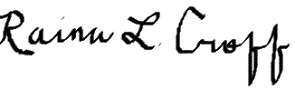 Raina Croff, PhDResearch Liaison, PreSERVE Coalitioncroff@ohsu.eduPreSERVE Coalition for African American Memory and Brain HealthMission:Creating pathways that empower African Americans to maintain healthy brains and healthy lifestyles.Name:Affiliation:Email address:Phone number:Name and contact information for one reference:Name and contact information for one reference:Please describe your study aims (one paragraph):Please describe your study aims (one paragraph):Describe the timeframe, including anticipated study start/end dates, and what participants will do, including compensation they will receive, if any.Describe the timeframe, including anticipated study start/end dates, and what participants will do, including compensation they will receive, if any.Does your study team include African Americans, either as researchers, analysts, or interns?YesNoDoes your study team include African Americans, either as researchers, analysts, or interns?YesNoHow might this study benefit the African American community?How might this study benefit the African American community?How can PreSERVE help you? (Check all that apply)Help with recruiting African American Elders to my study.Allow me to present my study information to the African American community for educational purposes.Identify individuals who can help me understand the African American community in Portland.Provide table space for my flyers at meetings and conferences.Other (please describe):How can PreSERVE help you? (Check all that apply)Help with recruiting African American Elders to my study.Allow me to present my study information to the African American community for educational purposes.Identify individuals who can help me understand the African American community in Portland.Provide table space for my flyers at meetings and conferences.Other (please describe):How can you help PreSERVE (PreSERVE is run by volunteers)I can attend 3 PreSERVE meetings over the next year (meetings are monthly, second Wednesdays, 9:15-11:00 am)I can donate money to advertise and support PreSERVE eventsI can provide consultative services (e.g., meeting facilitation techniques, technological support)Other (please describe):How can you help PreSERVE (PreSERVE is run by volunteers)I can attend 3 PreSERVE meetings over the next year (meetings are monthly, second Wednesdays, 9:15-11:00 am)I can donate money to advertise and support PreSERVE eventsI can provide consultative services (e.g., meeting facilitation techniques, technological support)Other (please describe):Please return to Raina Croff, PhD   croff@ohsu.eduThank you!Please return to Raina Croff, PhD   croff@ohsu.eduThank you!